Southern Suns TouchPlease either scan and email this form (along with separate sheet addressing the criteria) back to evanr1969@gmail.com.CRITERIA FOR POSITION – COACH – Junior Regionals Team.1. The Coach must demonstrate the ability to work within the NSW Touch Association "Code of Behaviour" guidelines. 2. Possess a minimum coaching accreditation advised by NSWTA. 2021 expectations are Coaches must be a current Level Two (2) Talented Coaching Coach; Assistant Coaches must have a current Level One (1) Foundation Coach Touch Accreditation as a minimum. They MUST also complete the “Play by the Rules” - www.playbytherules.net.au.3. Must provide a superior record of coaching ability and results. 4. Must have an up to date Child Protection Certificate (as per legislation for 2015).5. Demonstrated ability to devise a coaching strategy to enable the team to reach its potential.This should include but not be limited to: a. Building player skill and fitness b. Building player confidence and self-esteem c. Devising game plans and keeping up with trends in the game d. Scheduling an adequate number of training sessions 6. Be willing and able to work co-operatively with Southern Suns Touch officialsSTATEMENT OF DUTIES (SUMMARY)1. To Coach the team to which the appointment was made. The appointment will last until the end of 2021 NSWTA Junior Regionals. Coaches must stay with the Team at the Tournament. 2. To arrange team training sessions providing direction and developing strategies. Training will be held in Yass unless authorised by Suns Management. To liaise with Suns management regarding administrative matters. 3. To ensure the conduct of the team is beyond reproach. 4. Maintain player profiles and constantly review and monitor player performance and give individual player feedback. 5. Provide the Director of Juniors reports when required.I have read through the duties outlined above, understand and if appointed will abide by all points of the above code of conduct.Signature:  …………………………………………… Date:……………………………….Please either scan and email this form (along with separate sheet addressing the criteria) back to evanr1969@gmail.com.  You will be informed via email of the result of your application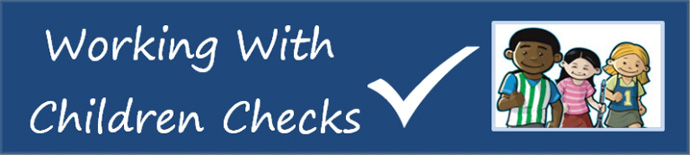 Working with Children CheckIt is a requirement of NSW Touch that all Coaches and Managers have undergone a Working with Children Check. If you do not already have a WWCC No, you will need to apply ASAP as it takes up to 4 weeks for this to be finalised. To do this, click here, to do the online component. You will then be required to take the printed application to Service NSW Centre (old RTA) with ID.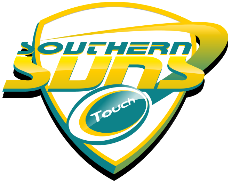 NSW Junior Regionals Coaching Application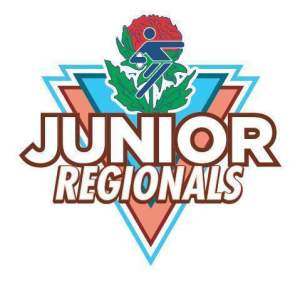 NameTeamTeam(s) you wish to coach (preference from 1 to 3)12G				12B14G				14B16G				16B18G				18BPhone NumberEmail AddressAddressCoaching accreditation levelRep Coaching History:Working with Children Check WWCC No:                       Expiry:                    DOB: If you do not have one, please apply online (see below) and then email the above details to evanr1969@gmail.com ASAPFirst Aid (not compulsory)If yes please indicate qualification and expiry dateYes / NoResuscitation (not compulsory)If yes please indicate qualification and expiry dateYes / No